                                                   Escola Municipal de Educação Básica Augustinho Marcon                                                                                           Catanduvas, Agosto e setembro de 2020.                                         Diretora: Tatiana M. B. Menegat.                                                                                                                                                                Assessora Técnica-Pedagógica: Maristela Apª. B. Baraúna.                                         Assessora Técnica-Administrativa: Margarete P. Dutra.                                                                                                                            Professora: Salete Saggin                                      2º ano AULA 12 – SEQUÊNCIA DIDÁTICA – APRENDENDO A MATEMÁTICAPOEMA: “LEILÃO DE JARDIM” -  31/08/2020 A 04/09/2020OS ALUNOS DEVERÃO LER NOVAMENTE O POEMA “LEILÃO DE JARDIM” PARA RESPONDER O QUE PEDE A SEGUIR: APÓS DESENHAR OS ANIMAIS CITADOS NO POEMA EM QUESTÃO. NA SEQUÊNCIA ESCREVER NOMES DOS ANIMAIS CITADOS POR CECÍLIA MEIRELES, CONFORME A LOCOMAÇÃO. TAMBÉM DEVERÃO PEQUISAR NOMES DE ANIMAIS QUE INICIEM COM CADA LETRA DO ALFABETO, RESPONDENDO NO FINAL DAS ATIVIDADES QUANTAS LETRAS COMPÔE O ALFABETO.ATIVIDADE 8:VOLTE NO POEMA DE CECÍLIA MEIRELES, LEIA E RESPONDA:QUAIS SÃO OS ANIMAIS CITADOS NO POEMA?R:------------------------------------------------------------------------------------------------------------------------------------------------------------------------------------------------------------DESENHE OS ANIMAIS QUE VOCÊ ENCONTROU NO JARDIM DE CECÍLIA MEIRELES. (10 LINHAS) ATIVIDADE 9:ESCREVA NO QUADRO DE ACORDO COM A LOCOMOÇÃO O NOME DOS ANIMAIS QUE APARECEM NO POEMA:ATIVIDADE 10:PESQUISE E ESCREVA UM NOME DE ANIMAL PARA CADA LETRA DO ALFABETO.QUANTAS LETRAS TEM O ALFABETO? _____________VOAM PULAM ANDAMRASTEJAMA-N-B-O-C-P-D-Q-E-R-F-S-G-T-H-U-I-V-J-W-K-X-L-Y-M-Z-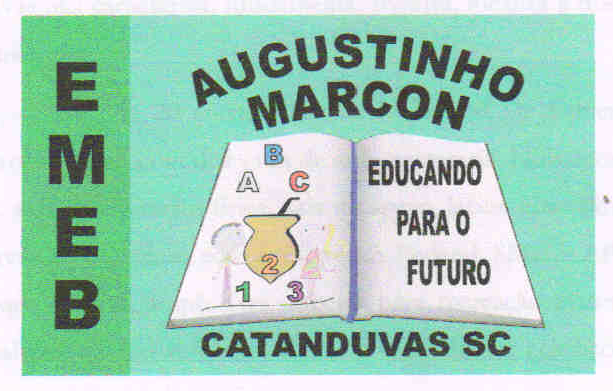 